Правила грамотной и культурной речиГрамотная и культурная речь – это своеобразная «лакмусовая бумажка», демонстрирующая саму суть, внутреннее естество человека. Слова, которые мы используем в своей повседневной речи, – это не просто хаотичный набор звуков, отнюдь. Слова – это материальное выражение наших мыслей. Иначе и быть не может. Образно говоря, наша речь – это наши мысли, облачённые в определённую форму. И если вы хотите, чтобы эта форма была красивой и презентабельной, вам необходимо ознакомиться с такой интересной наукой, как искусство речи. Нет, де-юре такой науки не существует. Но при этом каждому человеку необходимо её если не изучить, то хотя бы с ней ознакомиться. Искусство речи подразумевает умение убеждать. Если вам хочется, чтобы окружающие вас слушали и вникали в суть сказанного вами, вам нужно овладеть этим тонким искусством – искусством речи. Но как же этому научиться? Что для этого нужно?Как вы считаете, «говорить красиво» – это как? Красивая речь – это, прежде всего, богатая речь: людей, обладающих широким словарным запасом, приятно слушать, их речь интересна, гармонична и увлекательна. Но одного лишь богатого лексикона недостаточно. Чтобы человека можно было назвать грамотным, он должен быть знаком с правилами орфографии, пунктуации и орфоэпии. Грамотность человека обычно отображается на письме. Многие считают, что грамотность – это удел филологов, но на самом деле это совершенно не так. Когда текст написан грамотно, его хочется читать, и как-то сразу возникает доверие к написанному. В противном случае, у читателя напрочь отпадает желание вникать в суть. Теперь вы понимаете, почему искусство речи тесно взаимосвязано с искусством убеждения? Неграмотная речь зачастую свидетельствует о таких вещах (а также личностных качеств человека), как:низкий уровень образования;лень и отсутствие мотивации;невнимательность, рассеянность;инертность, индифферентность;ещё одной причиной может стать дислексия, но это достаточно редкое явление.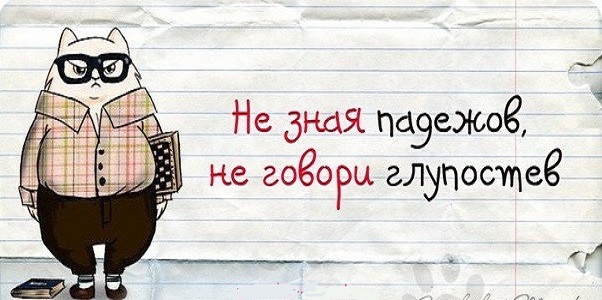 С понятием вербального искусства также тесно соприкасается такое понятие, как речевой этикет. Речевой этикет – это, образно говоря, ключ, с помощью которого вы сможете открыть практически любую дверь. Но как можно точно сформулировать, что же это такое – речевой этикет?Использование речевого этикета актуально тогда, когда нам нужно передать кому-либо какую-то важную информацию. Каждый день мы контактируем с самыми разными людьми – и к каждому из них, каким бы странным это ни казалось, нужен индивидуальный подход! 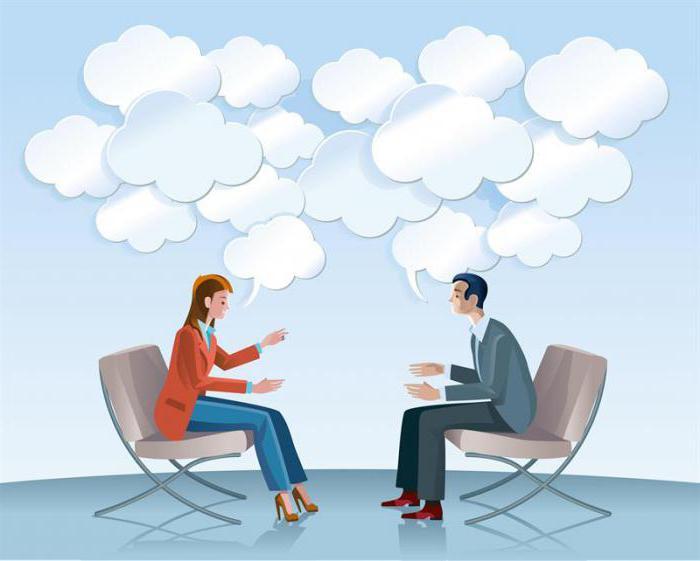 Есть деловое общение, есть – неформальное; с коллегами мы в большинстве случаев используем официальный стиль общения, а с друзьями и родственниками – неформальный. Но это всё нюансы. Знаете, что самое главное? Чтобы вас понимали. Ещё в 1975 году англо-американский исследователь по имени Герберт Пол Грайс сформулировал основные тезисы, дающие понять, как донести свою мысль до окружающих, чтобы она была понятой и принятой:во-первых, ваше сообщение должно быть достоверным – не прибегайте к искажению фактов и событий. Достоверность и актуальность вашего сообщения – это его качество;во-вторых, сообщение не должно быть ни слишком коротким, ни слишком длинным: слишком короткое сообщение может подразумевать некую недосказанность, а слишком длинное может восприниматься как демагогия, будто вы пытаетесь человеку что-либо навязать. Следите за объёмом информации, которую вы передаёте другому человеку. Объём сообщения – это его количество, что тоже нужно учитывать;в-третьих, ваше сообщение должно нести определённую ценность для адресата. Если вы хотите просто высказаться – заранее предупредите об этом собеседника. Но если для вас на первом месте – заинтересованность и вовлеченность в беседу вашего визави, фильтруйте текст вашего сообщения. Не пишите / не говорите об одном и том же по нескольку раз – ваш собеседник очень быстро утратит интерес. Ценность вашего месседжа – это непосредственно ваше отношение к собеседнику. Уважая личные границы другого человека, вы не будете в буквальном смысле «перегружать» его лишней информацией, которая по сути не несёт в себе никакого смысла;в-четвёртых, ваше сообщение должно быть логичным и понятным. Здесь уже можно сказать и о вышеупомянутой культуре речи. Чем выше культура речи отдельно взятого человека, тем легче ему коммуницировать с окружающими. Логичное и понятное донесение своих мыслей до собеседника относится к способу донесения сообщения. Наверняка вам известно, что существует много разных языковых уровней. Речевой этикет – это сложная система, проявляющаяся на разных уровнях языка:на уровне словарном речевой этикет – это принятые формы обращения к посторонним людям, а также устойчивые выражения, такие как: спасибо, пожалуйста, до свидания, прошу прощения и т.д. Используя эти речевые обороты, мы демонстрируем уважительное отношение к окружающим;на грамматическом уровне речевой этикет – это множественное число с целью вежливого обращения к человеку, например, местоимение «Вы» вместо местоимения «ты»;стилистический уровень речевого этикета подразумевает ту же грамотность, культуру речи, а также использование эвфемизмов. Эвфемизмы – это так называемые «смягчающие» выражения, используемые вместо слов, которые воспринимаются обществом как нежелательные, грубые или оскорбительные;также речевой этикет имеет и интонационный уровень – мы можем сказать то же самое, но с разной интонацией: от нашей интонации на 99% зависит то, как наш собеседник воспримет информацию, исходящую от нас;ещё один уровень речевого этикета – организационно-коммуникативный. Он подразумевает основные правила, которых принято придерживаться во время разговора тет-а-тет или коллективной беседы – к примеру, не перебивать друг друга, не навязывать собеседнику своё субъективное мнение и т.д. Итак, с культурой мы, вроде как, разобрались. А что же делать с грамотностью? Существует полно деликатных, мягких и толерантных людей, которые прекрасно знакомы с таким понятием, как речевой этикет… Но, несмотря на это, многим людям крайне затруднительно выражать свои мысли, особенно в письменном виде. Они не знают, как сформулировать мысль и как её правильно и красиво оформить… Собственно говоря, именно по этой причине зачастую и возникают разного рода недоразумения между двумя собеседниками. Все слышали про «казнить нельзя помиловать»? Какой знак препинания здесь упущен? Конечно же, запятая! Но где её поставить – после слова «казнить» или после слова «нельзя»? Ну, тут уж вам решать. Главное – поставить эту запятую! В противном случае, ваш собеседник так и не сможет понять смысл сказанного вами. Ну и, конечно же, не стоит забывать о словарном запасе – чем он у вас богаче, тем вам легче выражать свои мысли. В качестве бонуса предлагаем вам пройти тест, который покажет приблизительный размер вашего лексикона. Мы специально использовали такие слова, в которых достаточно легко запутаться. Ваша задача – определить правильное значение слова. Ну что, приступим?Итак… ОДИОЗНЫЙ – это… известный, эпатажный (о знаменитости);крайне неприятный, отвратительный (правильный вариант).ПАФОС – это… наигранность, неискренность;эмоциональный подъём, воодушевление (правильный вариант).КОНГЕНИАЛЬНОСТЬ – это… сходство (правильный вариант);высшая степень гениальности. НОНСЕНС – это… нечто удивительное, сенсационное;бессмыслица, нелепость, абсурд (правильный вариант).МЕЗАЛЬЯНС – это…объединение, союз;неравный брак (правильный вариант). КВИНТЭССЕНЦИЯ – это…сама основа, суть (правильный вариант);объединение, сочетание различных понятий. АУТЕНТИЧНОСТЬ – это… самобытность;подлинность (правильный вариант). АПРОБИРОВАТЬ – это…пробовать, испытывать;официально утвердить (правильный вариант). АМБИЦИОЗНОСТЬ – это…высокомерие, гордыня (правильный вариант);целеустремлённость. НЕЛИЦЕПРИЯТНЫЙ – это…неприятный, вызывающий отторжение;справедливый, беспристрастный (правильный вариант). Надеемся, что на большинство вопросов вы ответили верно! Если же нет, не расстраивайтесь: обогащать свой лексикон никогда не поздно. Главное – стремиться к этому. 